Trendrapport Decibel.fi       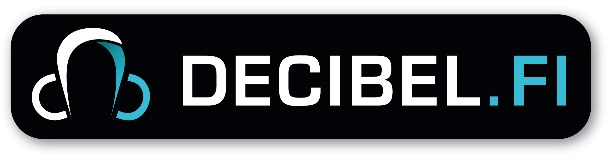 Maj 2015Decibels trendrapporter är en kort sammanställning av sådana fenomen eller problemområden som Decibels ungdomsinformatörer märkt att under den senaste månaden/tiden aktualiserats via frågor till rådgivningsdelen Våga fråga/Kysy pois. Dessa rapporter kan delas till alla inom Decibels 11 deltagarkommuner som behöver denna information, exempelvis skolkuratorer, hälsovårdare, socialarbetare, ungdomsledare. De distribueras via de tjänstemän inom ungdomsverksamheten för respektive kommun som sitter i Decibels ledningsgrupp.Tidigare trendrapporter kan läsas på http://www.decibel.fi/om-oss/trendrapporter-over-decibel/I maj var andelen ätstörningsfrågor färre gentemot i april, men nu i juni verkar det som att den typen av frågor igen ökar massor. Månadens tema i juni har varit ätstörningar så det kan ju ha inverkat. Ungdomarna kanske vill veta mera om ämnet och därför ställer frågor. Mycket möjligt tänker de att det är lättare att ”prata” om saken när vi lyft fram den. Det märks på frågorna som kommer in till Våga Fråga nu under sommaren att de handlar mera om utseendet än frågor under andra årstider. Decibels hälsovårdarexpert Annika Eklund har svarat på största andelen av frågorna (43,9%) under perioden. De flesta frågorna handlar om hälsan och måendet. Frågorna handlar ofta om sex, och oroande är att de inte verkar använda preventivmedel alls, för frågorna handlar mycket ofta om hur man blir gravid, olika menstruations bekymmer och vad man ska göra om man tror att man är gravid. Funderingar kring menstruationen finns fortsättningsvis med på underkategoriernas Top 5-lista. Frågor om kärlek och parförhållanden har ökat, men det är vanligt om man ser på tidigare års statistik från samma tid på året. Även frågor om hårborttagning verkar vara på tapeten, så man märker nog att sommaren är här fast det regnar!Dessutom har det kommit in en del frågor om sommarjobb. Ungdomarna behöver få veta de egna rättigheterna och skyldigheterna vad gäller sommarjobb – som tex att det är viktigt med ett arbetsavtal och hur stor lönen borde vara.På portalen finns nu ett frågeformulär, som handlar om höstens temapaket. Meningen med det är att ge ungdomarna möjlighet att få vara med och påverka de nya temapaketen som vi kommer att turnera i skolorna med i höst. De får ge sina åsikter om vilka teman som skulle vara intressanta för dem.Juni månads tema om ätstörningar har förverkligats genom ett samarbete med sjukvårdsstuderande Lotta Karvonen. Juli månads tema kommer att handla om spelmissbruk och med det paketet har vi fått hjälp av socialterapeut Susanne Hongell från Jakobstads Social- och hälsovårds missbruksklinik (fd. A-kliniken)Sommarhälsningar från ungdomsinformatörerna Jenny, Sanna och Liselott och Hälsovårdaren-barnmorskan Annika